П О С Т А Н О В Л Е Н И Е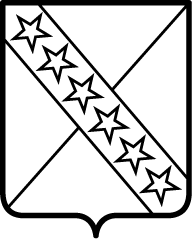 АДМИНИСТРАЦИИ ПРИАЗОВСКОГО СЕЛЬСКОГО ПОСЕЛЕНИЯ      ПРИМОРСКО-АХТАРСКОГО РАЙОНАот 03.12.2018 г.                                                                                                                     № 280станица ПриазовскаяОб организации обучения населения Приазовского сельского поселения  Приморско-Ахтарского района мерам пожарной безопасности и пропаганды в области пожарной безопасностиВ соответствии с Федеральным законом от 06 октября 2003 г. № 131-ФЗ «Об общих принципах организации местного самоуправления в Российской Федерации», Федеральным законом от 21 декабря 1994 г. № 69-ФЗ «О пожарной безопасности», пунктом 8 статьи 63 Федерального закона от 22 июля 2008 г. № 123-ФЗ «Технический регламент о требованиях пожарной безопасности», постановлением Правительства Российской Федерации от 25 апреля 2012 г. № 390 «Правила противопожарного режима в Российской Федерации», приказом МЧС России от 12 декабря 2007 г. № 645 «Об утверждении Норм пожарной безопасности «Обучение мерам пожарной безопасности работников организаций», администрация Приазовского сельского поселения Приморско-Ахтарского района постановляет:1. Утвердить положение об организации обучения населения  Приазовского сельского поселения Приморско-Ахтарского района  мерам пожарной безопасности и пропаганды в области пожарной безопасности, содействие распространению пожарно-технических знаний (далее - Положение).2. Рекомендовать руководителям организаций независимо от организационно-правовых форм организовать обучение сотрудников мерам пожарной безопасности в соответствии с данным Положением.3. Признать утратившим силу постановление администрации приазовского сельского поселения Приморско-Ахтарского района  от 13.06.2013 года № 105 «Об организации обучения населения Приазовского сельского поселения Приморско-Ахтарского района мерам пожарной безопасности».4. Специалисту 1-ой категории администрации Приазовского сельского поселения Приморско-Ахтарского района В.С. Рощипка, обнародовать  настоящее постановление и разместить на официальном сайте администрации Приазовского сельского поселения Приморско-Ахтарского района в информационно-телекоммуникационной сети «Интернет». 5. Контроль за выполнением  данного  постановления оставляю за собой.	6. Постановление вступает в силу   со дня официального обнародования.Исполняющий обязанности главы Приазовского сельского поселенияПриморско-Ахтарского района					Н.Н. МедведеваУТВЕРЖДЕНОпостановлением администрацииПриазовского сельского поселенияПриморско-Ахтарского районаот 03.12.2018 № 280Положение об организации обучения населенияПриазовского сельского поселения  Приморско-Ахтарского районамерам пожарной безопасности и пропагандыв области пожарной безопасности1. Общие положения1.1. Настоящее Положение определяет общий порядок организации и проведения обучения мерам пожарной безопасности на территории Приазовского сельского поселения Приморско-Ахтарского района (далее – сельское поселение) и распространяется на все организации независимо от форм собственности и ведомственной принадлежности.1.2. В настоящем Положении применяются следующие понятия:1.2.1. Пожарно-технический минимум - углубленное изучение мер пожарной безопасности в установленные Положением сроки, в порядке, объеме и по специальным программам.1.2.2. Противопожарный инструктаж - ознакомление сотрудников (работников) организаций, а также учащихся и населения с инструкциями по пожарной безопасности под роспись в специальном журнале. В зависимости от цели, перечня и объема рассматриваемых вопросов инструктажи по пожарной безопасности подразделяются на вводный, первичный на рабочем месте, повторный, внеплановый и целевой.1.3. Обучение мерам пожарной безопасности и пропаганда в области пожарной безопасности, содействие распространению пожарно-технических знаний проводится в целях подготовки населения к предупреждению пожаров и действиям в случае их возникновения.2. Организация обучения работающего населения сельского поселения мерам пожарной безопасности в объеме пожарно-технического минимума2.1. Специальная подготовка по пожарной безопасности осуществляется в форме пожарно-технического минимума и противопожарного инструктажа.2.2. Руководители, специалисты и работники организаций, Ответственные за пожарную безопасность (перечень последних определяется руководителем соответствующей организации), индивидуальные предприниматели, использующие труд наемных работников, должны иметь специальную подготовку по пожарной безопасности в объеме пожарно-технического минимума.2.3. Обучение лиц, указанных в пункте 2.2 Положения, проводится не позднее одного месяца после их назначения на должность (начала осуществления предпринимательской деятельности) в объеме пожарно-технического минимума. В последующем указанные лица проходят проверку знаний в области пожарной безопасности и сдают экзамены в сроки, указанные в приложении № 1, при этом экзаменуемые проходят обучение в рамках повышения квалификации в организациях, оказывающих услуги по обучению населения мерам пожарной безопасности, и курсах ГО.2.4. Обучение пожарно-техническому минимуму с отрывом от производства проходят:руководители и главные специалисты организации или исполняющие их обязанности;работники, ответственные за пожарную безопасность организаций и проведение противопожарного инструктажа;работники, выполняющие газоэлектросварочные и другие огневые работы;иные категории работников по решению руководителя.2.5. Специальная подготовка по пожарной безопасности в объеме пожарно-технического минимума специалистов, должностных лиц, ответственных за обеспечение пожарной безопасности, и работников, выполняющих сварочные, огневые и иные пожароопасные работы в организациях, может проводиться непосредственно на базе этих организаций по специальным программам, разработанным на основе Типовой программы пожарно-технического минимума (приложение № 2) и не снижающим требований пожарной безопасности, установленных федеральными нормативными актами.2.6. Обучение пожарно-техническому минимуму непосредственно в организациях проходят:руководители подразделений организации,работники, ответственные за обеспечение пожарной безопасности в подразделениях;педагогические работники дошкольных образовательных учреждений;работники, осуществляющие круглосуточную охрану организаций;работники, привлекаемые к выполнению взрывопожароопасных работ.2.7. Обучение работников мерам пожарной безопасности в организациях, в том числе образовательных, осуществляют специалисты, имеющие специальное образование или прошедшие обучение в организациях, оказывающие услуги по обучению населения мерам пожарной безопасности или курсах ГО.2.8. Порядок и сроки проведения занятий по пожарно-техническому минимуму, повышения квалификации и проверки знаний, а также перечень категорий работников, которые в обязательном порядке должны проходить обучение мерам пожарной безопасности и инструктажи по пожарной безопасности, определяются приказом руководителя организации, но не реже, чем указано в приложении № 1.3. Организация обучения работающего населения мерампожарной безопасности в объеме противопожарного инструктажа3.1. В организациях независимо от формы собственности приказом руководителя устанавливается порядок, сроки и периодичность прохождения инструктажа по пожарной безопасности.3.2. Все вновь поступившие (прибывшие) в организацию работники, в том числе временные, студенты, учащиеся, переведенные на другую работу, работники, выполняющие строительные, монтажные работы (услуги), а также граждане (в том числе иностранные) перед их поселением в гостиницы, кемпинги, общежития и многоквартирные жилые дома проходят инструктаж по пожарной безопасности.3.3. Вводный инструктаж по пожарной безопасности проходят все вновь принятые на работу (службу) независимо от их образования, стажа работы по данной профессии или должности, временные работники, командированные, учащиеся и студенты, прибывшие для прохождения производственного обучения или практики.О проведении вводного инструктажа по пожарной безопасности делается запись в журнале регистрации вводного инструктажа с обязательной подписью инструктирующего и инструктируемого, а также с отметкой в документе о приеме на работу или в контрольном листе.Лица, не прошедшие вводный инструктаж, к исполнению служебных обязанностей не допускаются.3.4. Первичный инструктаж по пожарной безопасности на рабочем месте до начала производственной деятельности проводится со всеми вновь принятыми (в том числе временно) или переведенными из одного подразделения в другое сотрудниками (работниками), командированными, учащимися, студентами, прибывшими на производственную практику или обучение, строителями и другими работниками, выполняющими строительные, монтажные и иные работы (услуги) на территории организации, и т.д.3.5. Повторный инструктаж по пожарной безопасности проходят все работающие индивидуально или группой работников одной профессии за исключением лиц, освобожденных от первичного инструктажа на рабочем месте, не реже чем через 1 раз в год. В ходе повторного инструктажа проверяются знания правил и инструкций по пожарной безопасности.3.6. Вводный инструктаж проводится по программе, утвержденной руководителем организации, первичный - по программе, утвержденной руководителем структурного подразделения.3.7. Внеплановый инструктаж по пожарной безопасности проводится:3.7.1. При введении в действие новых или внесении изменений, дополнений в действующие стандарты, нормы, правила и инструкции по пожарной безопасности.3.7.2. При изменении технологического процесса, замене или модернизации оборудования, приспособлений, инструмента, исходного сырья, материалов и других факторов, влияющих на пожарную безопасность.3.7.3. При нарушении требований пожарной безопасности, которые могли привести или привели к пожару.3.7.4. При введении особого противопожарного режима.3.7.5. По требованию должностных лиц государственной противопожарной службы.3.7.6. В иных случаях - по решению руководителя организации.Внеплановый инструктаж проводит непосредственно руководитель работ (преподаватель, мастер) индивидуально или с группой работников (служащих) одной профессии. Объем и содержание инструктажа определяют в каждом конкретном случае в зависимости от причин или обстоятельств, вызвавших необходимость его проведения.О проведении внепланового инструктажа делается отметка в журнале регистрации инструктажей на рабочем месте с указанием причин его проведения.3.8. Целевой инструктаж по пожарной безопасности проводится в случаях:3.8.1. Выполнения разовых работ, не связанных с прямыми обязанностями работника по специальности (погрузка, выгрузка, уборка территории, разовые работы вне предприятия, цеха и т.д.).3.8.2. Ликвидации последствий аварий, стихийного бедствия, производства огневых и иных пожароопасных работ, на которые оформляется наряд (допуск или разрешение).Целевой инструктаж проводится непосредственно руководителем работ и фиксируется в журнале инструктажей, а в установленных случаях - в наряде (допуске) на выполнение работ.3.9. Практическое обучение действиям по предупреждению пожаров, обязанностям и мерам безопасности при возникновении пожара в организациях сельского поселения проводится на специальных учениях или тренировках по противопожарной защите (далее - СУТ) 1 раз в год продолжительностью до 8 часов.3.10. Целями СУТ являются:3.10.1. Проверка реальности планов противопожарной защиты и оценка состояния противопожарной защиты и оценка ее состояния.3.10.2. Проверка готовности к действиям при угрозе и возникновении пожара.3.10.3. Обучение работников организаций (учащихся) правилам и способам действий, мерам безопасности и правилам поведения при возникновении пожара.3.10.4. Повышение пожарной безопасности, готовности руководителей, работников организаций (учащихся учебных заведений) сельского поселения к действиям при угрозе и возникновении пожара.3.10.5. При выявлении в ходе СУТ существенных недостатков решением соответствующих руководителей в организации могут быть проведены повторные тренировки по тематике выявленных недостатков.4. Организация обучения мерам пожарной безопасностив образовательных учреждениях сельского поселения4.1. Обучение мерам пожарной безопасности детей в детских дошкольных организациях сельского поселения проводится в виде тематических занятий (игровых и учебных) по специальным программам (методическим пособиям), согласованным с государственной противопожарной службой.4.2. Обучение мерам пожарной безопасности учащихся образовательных учреждений (в том числе негосударственных) сельского поселения осуществляется в рамках курса "Основы безопасности жизнедеятельности" и дисциплины "Безопасность жизнедеятельности" по специальным программам, согласованным с государственной противопожарной службой.5. Организация обучения мерам пожарной безопасностинеработающего населения сельского поселения.5.1. Проведение не реже одного раза в год противопожарного инструктажа по месту постоянного или временного проживания в целях доведения до неработающего населения сельского поселения основных требований пожарной безопасности, изучения источников пожарной опасности в быту, средств пожарной защиты, а также их действий в случае возникновения пожара, в том числе применения первичных средств пожаротушения.5.2. Противопожарный инструктаж населения сельского поселения проводится при вступлении их в садоводческие, огороднические, дачные некоммерческие объединения, в жилищные и иные специализированные потребительские кооперативы, товарищества собственников жилья.Проведенный инструктаж в обязательном порядке регистрируется в журнале инструктажей с обязательной подписью инструктируемого и инструктирующего, а также проставлением даты проведения инструктажа. 6. Организация пропаганды в области пожарной безопасности 6.1. Противопожарная пропаганда проводится администрацией сельского поселения.6.2. Противопожарная пропаганда осуществляется через средства массовой информации, а также посредством издания и распространения специальной литературы и рекламной продукции, оборудования противопожарных уголков и стендов, устройства тематических выставок, смотров, конкурсов и использования других не запрещенных законодательством форм информирования населения сельского поселения.Специалист 1-ой категории администрацииПриазовского сельского поселенияПриморско-Ахтарского района                                              В.С. РощипкаПЛАН-ГРАФИКПРОВЕДЕНИЯ ЗАНЯТИЙ ПО ПОЖАРНО-ТЕХНИЧЕСКОМУ МИНИМУМУТИПОВОЙ ТЕМАТИЧЕСКИЙ ПЛАНПОЖАРНО-ТЕХНИЧЕСКОГО МИНИМУМА№ п/пКатегория обучаемыхПродолжительность обучения (час.)Периодичность повышения квалификации и проверки знаний12341Руководители, лица, ответственные за пожарную безопасность пожароопасных производств28Ежегодно2Руководители подразделений пожароопасных производств14Ежегодно3Газоэлектросварщики11Ежегодно4Киномеханики7Не реже 1 раза в 3 года5Работники, осуществляющие пожароопасные работы12Не реже 1 раза в 3 года6Сотрудники, осуществляющие круглосуточную охрану организаций (руководители подразделений)7Не реже 1 раза в 3 года7Руководители, ответственные за пожарную безопасность сельскохозяйственных производств17Не реже 1 раза в 3 года8Механизаторы, рабочие и служащие сельскохозяйственных производств9Не реже 1 раза в 3 года9Ответственные за пожарную безопасность строящихся и реконструируемых объектов10Не реже 1 раза в 3 года10Руководители и ответственные за пожарную безопасность дошкольных учреждений и образовательных школ15Не реже 1 раза в 3 года11Воспитатели дошкольных учреждений9Не реже 1 раза в 3 года123412Руководители и ответственные за пожарную безопасность организаций бытового обслуживания14Не реже 1 раза в 3 года13Руководители и ответственные за пожарную безопасность организаций торговли, общественного питания, баз и складов14Не реже 1 раза в 3 года14Руководители и ответственные за пожарную безопасность лечебных учреждений14Не реже 1 раза в 3 года15Руководители и ответственные за пожарную безопасность культурно-просветительных учреждений14Не реже 1 раза в 3 года16Руководители и ответственные за пожарную безопасность жилых домов8Не реже 1 раза в 3 года17Пожарно-технический минимум для руководителей и ответственных за пожарную безопасность в учреждениях (офисах)10Не реже 1 раза в 3 годаN п/пИзучаемые темыКол-во часовПримечания1Введение. Пожары и пожарная безопасность. Законодательство и нормативные правовые акты в области пожарной безопасности. Права, обязанности и ответственность руководителей, должностных лиц и граждан в области пожарной безопасности0,5 - 22Классификация помещений, зданий, сооружений, веществ, материалов и строительных конструкций по пожарной опасности0,5 - 23Работы и услуги в области пожарной безопасности, порядок их лицензирования и контроля за соблюдением лицензионных условий. Реестр организаций, имеющих лицензии ГПС0,5 - 24Противопожарный режим, организационные мероприятия по пожарной безопасности (издание приказов, разработка планов эвакуации и инструкций по пожарной безопасности и т.д.)1 - 45Основные требования пожарной безопасности к территориям, зданиям и сооружениям. Молниезащита зданий и сооружений, защита от статического электричества0,5 - 26Организация проведения сварочных, огневых и других пожароопасных работ1 - 27Средства обеспечения пожарной безопасности, пожарная техника и пожарно-техническое вооружение. Противопожарное водоснабжение. Пожарная автоматика1 - 48Пожарная охрана. Организация тушения и расследования пожаров1 - 29Специальные темы